с. Кичменгский ГородокО принятии осуществления части полномочийВ соответствии с Федеральным законом от 06.10.2003 года № 131-ФЗ «Об общих принципах организации местного самоуправления в Российской Федерации», Федеральным законом от 07.02.2011 года № 6-ФЗ «Об общих принципах организации и деятельности контрольно-счетных органов субъектов Российской Федерации и муниципальных образований», Уставом района, решением Муниципального Собрания Кичменгско-Городецкого муниципального района от 19.12.2014 года № 103 «Об утверждении Положения о порядке заключения соглашений о передаче осуществления полномочий по решению вопросов местного значения» Муниципальное Собрание РЕШИЛО:Принять органами местного самоуправления Кичменгско-Городецкого муниципального района от органов местного самоуправления муниципального образования Городецкое, сельского поселения Енангское, сельского поселения Кичменгское полномочия контрольно-счетного органа по осуществлению внешнего муниципального финансового контроля с 01 января 2019 года по 31 декабря 2019 года.Муниципальному Собранию района заключить соответствующие соглашения с представительными органами муниципального образования Городецкое, сельского поселения Енангское, сельского поселения Кичменгское.2. Принять органами местного самоуправления Кичменгско-Городецкого муниципального района от органов местного самоуправления сельского поселения Енангское, сельского поселения Кичменгское осуществление части полномочий по правовому обеспечению деятельности органов местного самоуправления поселений с 01 января 2019 года по 31 декабря 2019 года.Администрации района заключить соответствующие соглашения с администрацией сельского поселения Енангское, администрацией сельского поселения Кичменгское.3. Признать утратившим силу решение Муниципального Собрания Кичменгско-Городецкого муниципального района от 03.11.2017 года № 12 «О принятии осуществления полномочий».4. Настоящее решение вступает в силу после его официального опубликования в районной газете «Заря Севера», но не ранее 01 января 2019 года, и подлежит размещению на официальном сайте Кичменгско-Городецкого муниципального района в информационно-телекоммуникационной сети «Интернет».Глава района                                                                                        Л.Н. Дьякова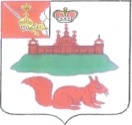 МУНИЦИПАЛЬНОЕ СОБРАНИЕКИЧМЕНГСКО-ГОРОДЕЦКОГО МУНИЦИПАЛЬНОГО РАЙОНАВОЛОГОДСКОЙ ОБЛАСТИМУНИЦИПАЛЬНОЕ СОБРАНИЕКИЧМЕНГСКО-ГОРОДЕЦКОГО МУНИЦИПАЛЬНОГО РАЙОНАВОЛОГОДСКОЙ ОБЛАСТИМУНИЦИПАЛЬНОЕ СОБРАНИЕКИЧМЕНГСКО-ГОРОДЕЦКОГО МУНИЦИПАЛЬНОГО РАЙОНАВОЛОГОДСКОЙ ОБЛАСТИРЕШЕНИЕРЕШЕНИЕРЕШЕНИЕот11.12.2018№110